SREDA, 1. 4. 2020SPOZNAVANJE OKOLJAV ZVEZEK ZA OKOLJE NAPIŠI NASLOV POMLAD – 21. MAREC IN DOPOLNI MISELNI VZOREC (LAHKO NARIŠEŠ, ČE ŽE ZNAŠ PA TUDI NAPIŠEŠ).ČE LAHKO, MI FOTOGRAFIJO MISENEGA VZORCA POŠLJI.LJUDJE  IN DELO                                              ŽIVALI                                                                     RASTLINE                                             VREME     GLASBENA UMETNOSTUTRJEVANJE IN PONAVLJANJEČE LAHKO, NAREDITE REGISTRACIJO IN PRIJAVO V NAŠO ULICO – DZS. V TEM ČASU BI NAJ BILA  BREZPLAČNA IN ODPRTE VSE VSEBINEhttps://nasaulica.si/ucenci/1razred-predmetna/NA TEJ POVEZAVI NAJDEŠ RAZLIČNE POSNETKE IN VAJE ZA UTRJEVANJE ZNANJA IZ GLASBENE UMETNOSTI. ČE NIMAŠ MOŽNOSTI ZA UČENJE NA SPLETU PA PONOVI PESMICE IN GLASBENE POJME OB ZVEZKU ZA GLASBENO UMETNOST.MATEMATIKAOGLEJ SI SLIČICE IN RAZMISLI. USTNO ODGOVORI NA VPRAŠANJA.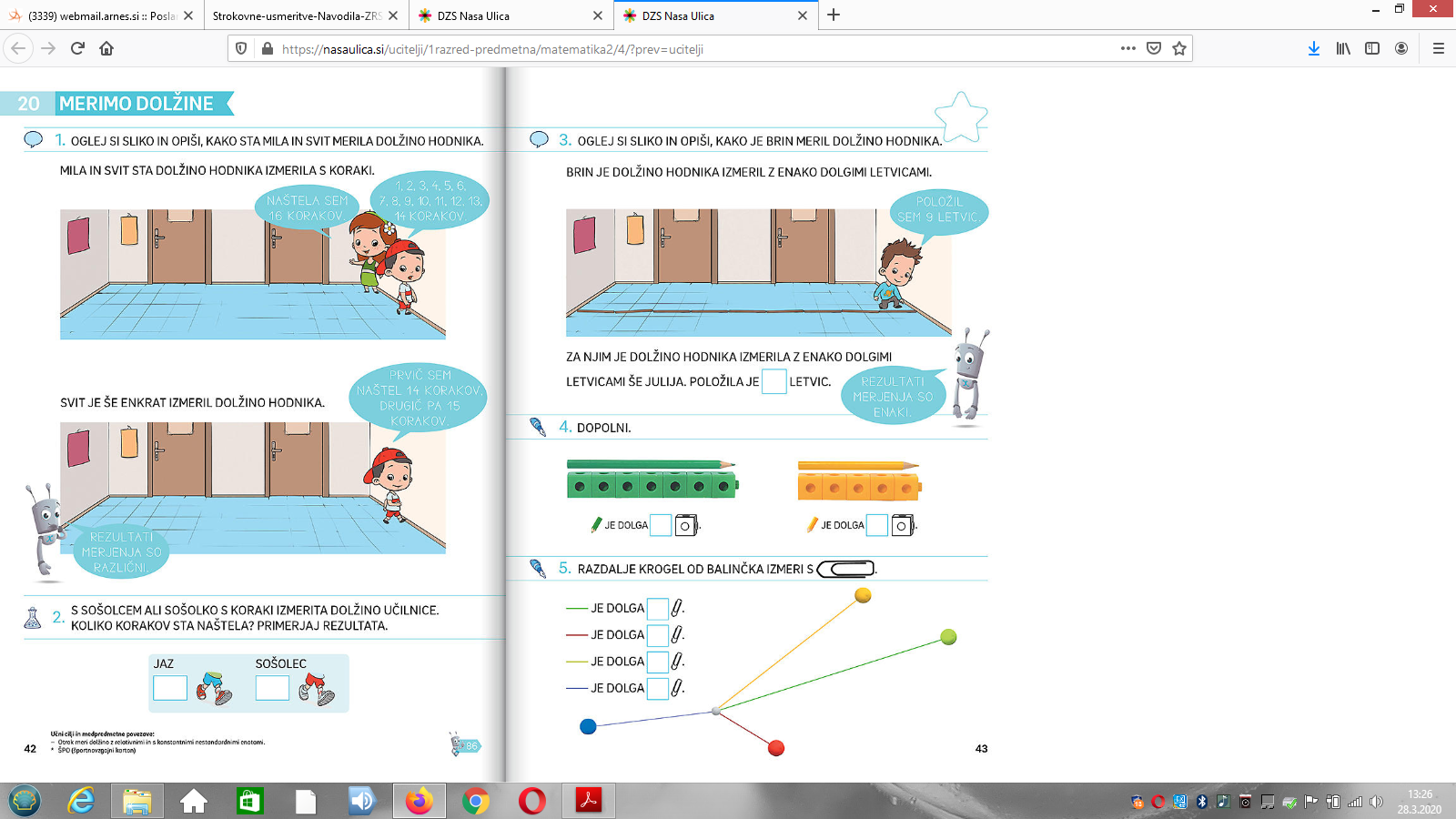 V KARIRASTI ZVEZEK NAPIŠI NASLOV MERIMO DOLŽINO: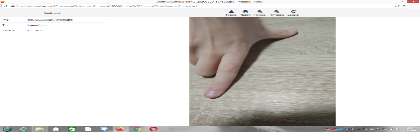 PEDJOSTOPALOM KORAKOMPED, STOPALO IN KORAK NARIŠI. V SVOJI SOBI IZMERI OMARO, POSTELJO IN MIZO S PEDJO, STOPALOM IN KORAKOM. MERITVE ZAPIŠI V ZVEZEK.PRIMER:MIZA: 8 PEDI, 6 STOPAL, 1 KORAK IN POLSLOVENŠČINA PREJŠNJI TEDEN SI SPOZNAL NEKAJ LJUDSKIH PESMI IZ DRUGIH DRŽAV (MOLDAVIJE, RUSIJE, SLOVAŠKE IN NEMČIJE).DANES POIŠČI V BERILU NA STRANI 88 IN 89 POIŠČI:SEVERNOAMERIŠKO INDIJANSKO PESEM: SONCE ZA GORO ZASPIROMKA DEMETER: POJTE, ROMI!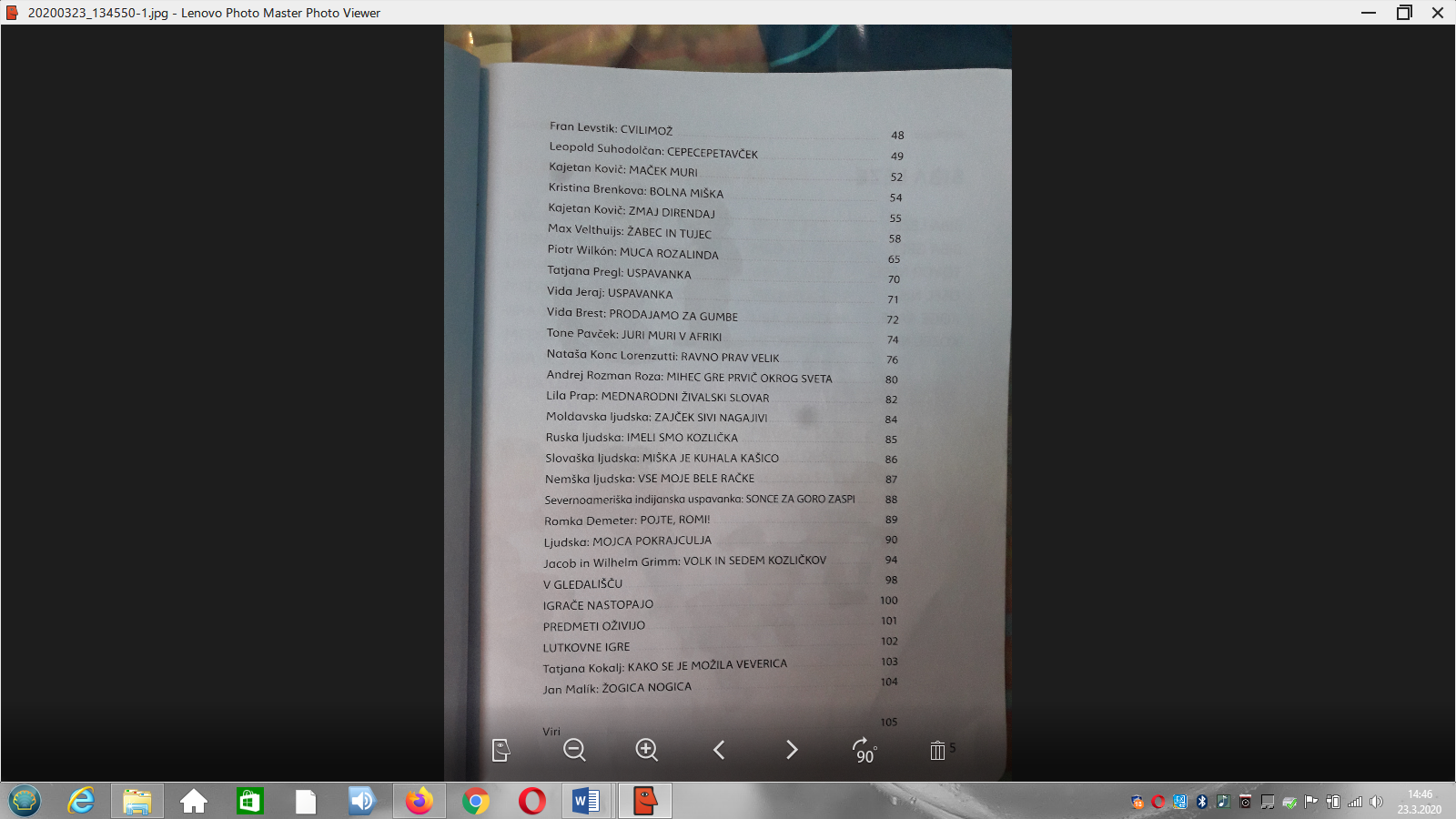 KAJ VEŠ O INDIJANCIH IN ROMIH? KJE ŽIVIJO?KAKO ŽIVIJO?PRIMERJAJ JIH S SABO.PROSI NEKOGA, DA TI OBE PESMI IZ BERILA PREBERE IN SAM POSKUSI ODGOVORITI NA VPRAŠANJA POD BESEDILOM PESMI. POSKUSI ODGOVARJATI GLASNO, RAZLOČNO, V PRAVILNEM VRSTNEM REDU IN ČIMBOLJ KNJIŽNO.RAZMISLI ŠE:KAKO ROMOM PRAVIMO DRUGAČE?JE TO, KAR NEKATERI PRAVIJO O ROMIH RES?ČE ZMOREŠ POSKUSI ŠE SAM PREBRATI OBE PESMI ALI NEKAJ BESED IZ PESMI.ČE ŽELIŠ LAHKO ENO OD PESMI ILUSTRIRAŠ V ZVEZEK ZA SLOVENŠČINO. NE POZABI NAPISATI AVTORJA IN NASLOV PESMI. FOTOGRAFIJO ILUSTRACIJE MI LAHKO POŠLJEŠ.